SUPPLEMENTARY MATERIALSupport for deliberative mini-publics among the losers of representative democracy (Ref.:  Ms. No. BJPOLS-D-22-00649)Jean-Benoit PILET1*, Camille BEDOCK2, David TALUKDER3 and Sacha RANGONI1* corresponding author1 Université libre de Bruxelles (ULB), Belgium, 2 CNRS. Sciences Po Bordeaux, France, 3 University of Namur, BelgiumAppendix 1. Descriptive statistics of the, dependent, independent and control variables 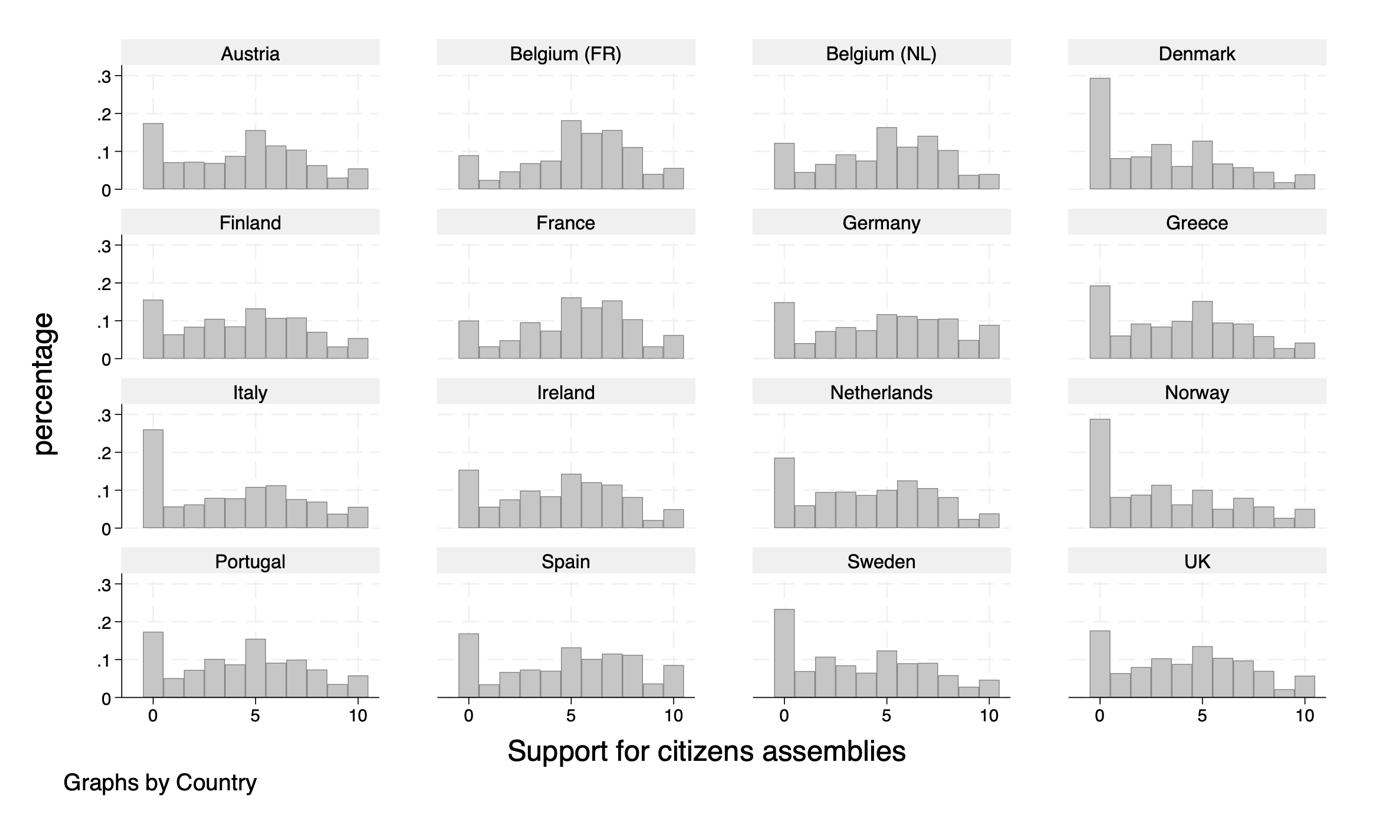 Vote at the last election Level of education Perception of current income Internal political efficacy (‘Politics is too complicated for people like me’)Appendix 2. Multinomial logit models with a trichotomized dependent variable (reference variable: opposed to DMPs replacing elected politicians) Appendix 3. Descriptive statistics of the statistical relationship between satisfaction with democracy and our main independent variablesOne-Way ANOVA comparing the mean satisfaction with democracy across vote at the last national election One-Way ANOVA comparing the mean satisfaction with democracy across gender One-Way ANOVA comparing the mean satisfaction with democracy across level of formal educationOne-Way ANOVA comparing the mean satisfaction with democracy across perception of current income Correlations between satisfaction with democracy and ideological congruence Appendix 4 – Path analyses (Robustness check) Model A (sets of regressions using SEM with Country clustered robust standard error)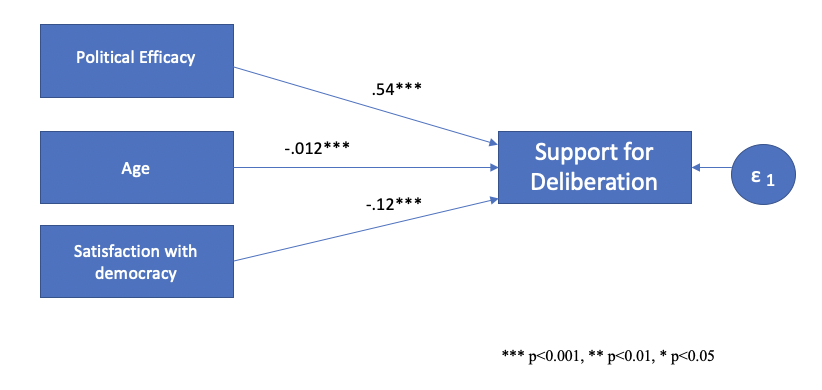 Model B path analysis (direct and indirect effect with Country clustered robust standard error) 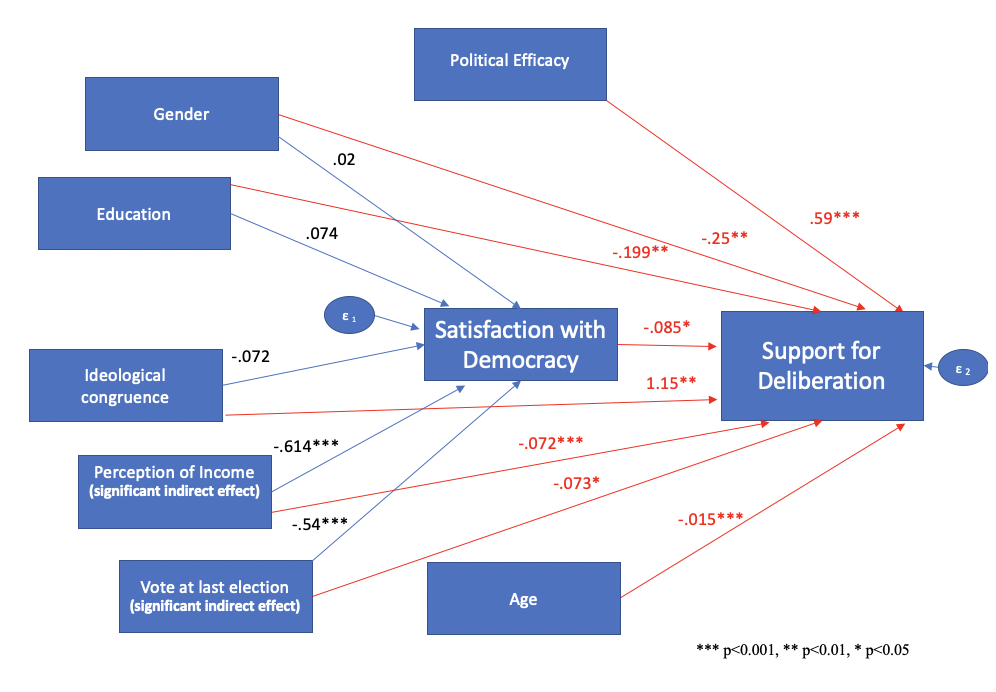 Variable Mean Standard deviation Number of respondents Satisfaction with democracy “On the whole, how satisfied are you with the way democracy works in [country], on a 0 to 10 scale?”5.32.714 847Incongruence with the government 0.20.1613 429Incongruence with the parliament 0.20.1713 429%Number of respondents  Voted for a government party 24.93765Abstained 19.93009Voted for a party currently in opposition20.73135Voted for a party permanently in opposition 34.65233Total 10015142%Number of respondents  Lower secondary or less  29.24490Higher secondary 32.54998Tertiary 38.35899Total 10015387%Number of respondents  Living comfortably 20.93152Coping 45.76891Difficult 23.53545Very difficult  9.81482Total 10015070%Number of respondents  Strongly disagree  42.66146Somewhat disagree31.54547Somewhat agree19.42792Strongly agree6.5935Total 10015070Ref : OPPOSEDNeutralFavorableNeutralFavorableNeutralFavorableNeutralFavorableNeutralFavorableNeutralFavorableNeutralFavorableModel 0Model 0Model 1Model 1Model 2Model 2Model 3Model 3Model 4Model 4Model 5Model 5Model 6Model 6Vote (ref = voted for a government party)Abstained 0.168**0.03580.0682-0.02450.0498-0.0195(0.0647)(0.0705)(0.0699)(0.0763)(0.0701)(0.0765)Voted for a party permanently in opposition0.247***0.330***0.225***0.358***0.213***0.370***(0.0574)(0.0593)(0.0604)(0.0620)(0.0604)(0.0620)Voted for a party currently in opposition 0.1110.193**0.1170.219***0.09020.241***(0.0613)(0.0636)(0.0634)(0.0655)(0.0636)(0.0658)Ideological incongruence with government-0.738***1.015***-0.662***1.017***(0.144)(0.144)(0.146)(0.147)Ideological incongruence with Parliament-0.743***0.527***-0.685***0.555***(0.136)(0.135)(0.138)(0.139)Education (ref. Tertiary)1.Lower secondary or less 0.275***0.274***0.311***0.314***0.308***0.318***(0.0523)(0.0545)(0.0553)(0.0577)(0.0553)(0.0576)2. Higher secondary0.143**0.154**0.179***0.145**0.180***0.149**(0.0500)(0.0523)(0.0525)(0.0549)(0.0524)(0.0549)Perception income (ref. living comfortably)2.Coping0.291***0.05920.249***0.1100.257***0.0930(0.0560)(0.0564)(0.0582)(0.0588)(0.0582)(0.0587)3.Difficult0.387***0.212**0.340***0.263***0.355***0.242***(0.0651)(0.0659)(0.0685)(0.0697)(0.0685)(0.0695)4.Very difficult0.435***0.393***0.409***0.367***0.430***0.352***(0.0882)(0.0887)(0.0936)(0.0965)(0.0937)(0.0965)Satisfaction with democracy-0.0853***-0.0879***-0.0740***-0.0745***-0.0836***-0.0767***-0.0839***-0.0760***-0.0721***-0.0762***-0.0615***-0.0513***-0.0618***-0.0507***(0.00750)(0.00862)(0.00794)(0.00902)(0.00808)(0.00909)(0.00803)(0.00914)(0.00787)(0.00890)(0.00884)(0.00975)(0.00880)(0.00978)Politics is too complicated (ref strongly disagree)2. Somewhat disagree0.541***0.299***0.532***0.294***0.536***0.366***0.544***0.344***0.508***0.272***0.504***0.331***0.512***0.310***(0.0479)(0.0511)(0.0481)(0.0515)(0.0500)(0.0536)(0.0498)(0.0534)(0.0485)(0.0516)(0.0507)(0.0545)(0.0506)(0.0542)3.Somewhat agree0.752***0.743***0.743***0.756***0.765***0.831***0.775***0.809***0.707***0.698***0.721***0.802***0.729***0.782***(0.0586)(0.0607)(0.0590)(0.0611)(0.0624)(0.0647)(0.0624)(0.0645)(0.0594)(0.0617)(0.0636)(0.0660)(0.0636)(0.0658)4.Strongly agree0.579***1.224***0.600***1.273***0.562***1.353***0.573***1.362***0.559***1.200***0.552***1.359***0.562***1.365***(0.105)(0.0974)(0.106)(0.0982)(0.118)(0.104)(0.118)(0.105)(0.107)(0.0994)(0.120)(0.106)(0.120)(0.107)Gender (Women =1)-0.00403-0.226***-0.00700-0.230***-0.00903-0.233***-0.00663-0.237***-0.0249-0.247***-0.0285-0.254***-0.0268-0.257***(0.0416)(0.0438)(0.0419)(0.0440)(0.0436)(0.0459)(0.0436)(0.0459)(0.0422)(0.0442)(0.0443)(0.0466)(0.0443)(0.0465)Age-0.0125***-0.00808***-0.0120***-0.00843***-0.0134***-0.00941***-0.0135***-0.00934***-0.0134***-0.00873***-0.0143***-0.0109***-0.0145***-0.0108***(0.00133)(0.00138)(0.00135)(0.00141)(0.00140)(0.00145)(0.00140)(0.00145)(0.00136)(0.00140)(0.00144)(0.00150)(0.00144)(0.00150)Constant0.528***0.331***0.297**0.09530.698***0.04780.714***0.1540.1260.07960.124-0.460***0.148-0.361**(0.0896)(0.0928)(0.105)(0.110)(0.0990)(0.103)(0.0994)(0.103)(0.103)(0.106)(0.126)(0.131)(0.126)(0.131)Observations13,41313,41313,29913,29912,25712,25712,25712,25713,23813,23812,04512,04512,04512,045Robust standard errors in parenthesesRobust standard errors in parentheses*** p<0.001, ** p<0.01, * p<0.05*** p<0.001, ** p<0.01, * p<0.05Vote at the last national electionSummary of SWDMean   Freq.Abstained5,0182791Voted for a party permanently in opposition4,4985058Voted for a party currently in opposition5,4693097voted for a government party6,6553724Total5,34914670p-value (Between-groups)0,000 GenderSummary of SWDMean   Freq.Male5,4187265Female5,2647566Total5,34014831p-value (Between-groups)0,0005Level of formal educationSummary of SWDMean Freq.Lower secondary or less5,1034258Higher secondary5,2764805Tertiary5,5695759Total5,34014822p-value (Between-groups)0,000Perception of current incomeSummary of SWDMeanFreq.Living comfortably6,2083093Coping5,5426691Difficult4,7763413Very difficult3,8491403Total5,34114600p-value (Between-groups)0,000Satisfaction with democracyIdeological incongruence with Parliament-0,0025p-value0,7773Ideological incongruence with government0,0084p-value0,3322RobustCoef.CoefficientStd. Err.zP>z[95% Conf.Interval]Structural          Support for DeliberationAge0,11551.0039022-2.960.003-.0192001-.0039037Satisfaction w. democracy-0,1213272.0343138-3.540.000-.1885811-.0540734Politics is too complicated0,5440096.03339516.290.000.4785566.6094625_cons4,597475.290063215.850.0004.0289615.165988var(e.supportddgen2)8,888805.20018868.5049779.289956Fit statisticValueDescriptionSize of residualsSRMR0Standardized root mean squaredCD0,043Coefficient of determinationDirect effectDirect effectDirect effectDirect effectDirect effectDirect effectDirect effectCoef,Robust standard errorzP>z[95% Conf,Interval]StructuralDV : Support for DeliberationDV : Support for DeliberationDV : Support for DeliberationDV : Support for DeliberationDV : Support for DeliberationDV : Support for DeliberationDV : Support for DeliberationSatisfaction w. democracy-0,0850,034-2,4700,014-0,152-0,017Age-0,0150,004-3,9300,000-0,022-0,007Education-0,1990,069-2,8900,004-0,334-0,064Perception of income0,1780,0424,2400,0000,0960,261Gender-0,2530,082-3,0900,002-0,414-0,092Politics is too complicated0,5910,03119,2400,0000,5310,652Ideological Incongruence with government1,1570,4112,8100,0050,3511,962Vote last election (0 :Abstention to 4: vote for a government party) -0,0730,037-2,0000,045-0,145-0,002DV : Satisfaction w. democracyEducation0,0740,0721,0200,308-0,0680,215Perception of income-0,6140,053-11,6400,000-0,717-0,511Gender0,0200,0470,4300,667-0,0730,114Ideological Incongruence with government-0,0720,367-0,2000,844-0,7920,648Vote at last election0,5430,1015,3700,0000,3450,741Indirect effectIndirect effectIndirect effectIndirect effectIndirect effectIndirect effectIndirect effectCoef,Robust Std, Err,zP>z[95% Conf,Interval]StructuralDV : Support for DeliberationDV : Support for DeliberationDV : Support for DeliberationDV : Support for DeliberationDV : Support for DeliberationDV : Support for DeliberationDV : Support for DeliberationSatisfaction w. democracy0,000(no path)Age0,000(no path)Education-0,0060,006-1,0300,305-0,0180,006Perception of income0,0520,0242,1600,0300,0050,099Gender-0,0020,004-0,4200,676-0,0100,006Politics is too complicated0,000(no path)Ideological Incongruence with government0,0060,0310,2000,841-0,0540,066Vote at last election-0,0460,019-2,3900,017-0,084-0,008Total effectTotal effectTotal effectTotal effectTotal effectTotal effectTotal effectCoef,Robust Std, Err,zP>z[95% Conf,Interval]StructuralStructuralStructuralStructuralStructuralStructuralStructuralSupport for DeliberationSupport for DeliberationSupport for DeliberationSupport for DeliberationSupport for DeliberationSupport for DeliberationSupport for DeliberationSatisfaction w. democracy-0,0850,034-2,4700,014-0,152-0,017Age-0,0150,004-3,9300,000-0,022-0,007Education-0,2050,071-2,8700,004-0,345-0,065Perception of income0,2300,0564,1500,0000,1220,339Gender-0,2550,085-3,0000,003-0,422-0,089Politics is too complicated0,5910,03119,2400,0000,5310,652Ideological Incongruence with government1,1630,4012,9000,0040,3761,950Vote last election-0,1190,044-2,7200,006-0,205-0,034Satisfaction w. democracyEducation0,0740,0721,0200,308-0,0680,215Perception of income-0,6140,053-11,6400,000-0,717-0,511Gender0,0200,0470,4300,667-0,0730,114Ideological Incongruence with government-0,0720,367-0,2000,844-0,7920,648Vote last election0,5430,1015,3700,0000,3450,741Fit statisticValueDescriptionSize of residualsSRMR0,01Standardized root mean squaredCD0,151Coefficient of determination